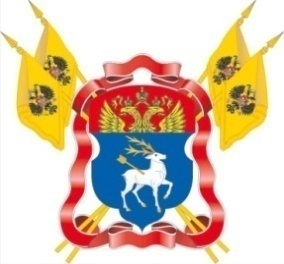 Атаманамюртовых и городскихказачьих обществГосподин атаман!В соответствии с письмом и.о. начальника штаба – заместителя войскового атамана есаула А.С. Силантьева от 14.04.2020 г. № 82-ВД/03, информирую Вас о том, что общероссийская общественно-государственная детско-юношеская организация  «Российское  движение  школьников» и Московский государственный университет  технологий и управления имени  К.Г. Разумовского (Первый казачий университет)    с 10 апреля по 7 мая 2020 года проводят Всероссийский открытый конкурс интерактивных работ «Сохраним историческую память о казаках-героях Великой   Отечественной войны» среди учащихся казачьих кадетских классов, казачьих       школ, военно-патриотических клубов, а также казачьих детско-молодёжных   общественных объединений. К участию в конкурсе приглашаются учащиеся 7, 8, 9, 10 и 11-х классов.Приём конкурсных работ осуществляется по 6 номинациям:1. Великая Отечественная война в судьбе моего народа;2. Мой край и Великая Отечественная война;3. След Великой Победы в моей семье;4. Казачьи части и соединения в годы ВОВ;5. Казаки-герои Великой Отечественной войны;6. Моё сочинение (эссе) о подвигах казаков и о ВОВ.Работы на конкурс представляются в виде презентаций, аудио и видео файлов в электронном виде на адрес оргкомитета: colonel1964@mail.ru.Результаты конкурса будут опубликованы на сайте МГУТУ им. Г.К. Разумовского http://www.mgutm.ru и сайте РДШ  https://pдш.pф 7 мая 2020 года.Прошу вас довести данную информацию до сведения членов казачьих обществ и руководителей общеобразовательных школ со статусом «казачье», а также рассмотреть возможность направления проектов представителей казачьей молодёжи для участия в данном конкурсе.Контактное лицо: ответственный секретарь оргкомитета Орлова Инга Константиновна, тел. +7 (495) 915-03-40.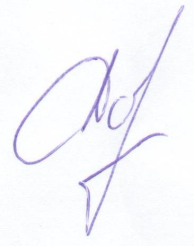 Атаман казачий полковник							       	 	 А.Н. СидаковГришина Ирина Евгеньевна8(86365) 7-16-33, 8 989 620-86-34ВОЙСКОВОЕ КАЗАЧЬЕ ОБЩЕСТВО  «ВСЕВЕЛИКОЕ ВОЙСКО ДОНСКОЕ»ОКРУЖНОЕ КАЗАЧЬЕ ОБЩЕСТВОДОНЕЦКИЙ ОКРУГул. Ленина 74, г. Каменск-Шахтинский,Ростовская область, 347810Тел/факс: 8(86365) 7-16-33E-mail: don.okr.vvd@mail.ru ОКПО 68745332 ОГРН 1026102109967 ИНН 6147017501 КПП 61470100115.04.2020 г.  № 37                             На №       от 